CORRESPONDENCE ON ISLAMIC DREAMS2013 – VOL. 3FROM THE ARCHIVE OF DR UMAR ELAHI AZAMAUGUST 2013MANCHESTER, UKNew Form Entry: Islamic Dreams Weebly Site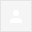 You've just received a new submission to your Islamic Dreams Weebly Site.Submitted Information:Name
Abubakr Sanusi

Email
abubakrabefe@yahoo.co.uk

Comment
Salaam,
Thanks for introducing me to this site.

Bisalaam.

Abubakr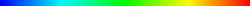 New Form Entry: Islamic Dreams Weebly SiteYou've just received a new submission to your Islamic Dreams Weebly Site.Submitted Information:Name
akram mokhtar

Email
msa.akram@gmail.com

Comment
Assalamualaikum,

Dr. Azam Umar, I just want to tell that your works on dream interpretation , including your website dreams, are brilliant and excellent. 

Me too, I'm very interested about dream interpretation since about 1 year ago.

I am very glad to get any informations about dreams interpretation from you, as it is very beneficial to me, in helping me who always love to ask guidance from Allah, particularly through dreams(as one of the way).

I wish you keep updating, because people would love to read.

*I'm currently asking for a dream from Allah, regarding about my decision on effort I make to a woman-wether I should continue the effort or not.

Wassalam, may Allah always help you here and hereafter.New Form Entry: Islamic Dreams Weebly SiteYou've just received a new submission to your Islamic Dreams Weebly Site.Submitted Information:Name
ASIF MAJROOH

Email


Comment
Assalamualaikum. thank you for giving this oppurtunity. I have 2 dreams, and would like to ask your kindness to interpret them. It's regarding about the woman I am putting my effort to marry her.
(1)
We sit beside each other. She always smile in the dream. She show me two piece of papers with her hand. Each of them containing writings which are not clear (I couldn't read them). 

She said she don't know/not sure which way is the best; on how to explain/inform her mother. 
And I think she ask me wether it will be happiness/blessing if marry with me.

I hold her shoulders, and told " You'll be very happy".

(2)
I saw a fight between 2 seawater animals. They are both same species. Not sure what species, it looks quite weird. But different size- one is small & other one big.

They look like a turtle (but a bit different). The Small looks like can handle the Big's attack. After that both of them turn to be bigger, more looks like whales. But still, the Small is smaller than the Big.

The Small defeat the Big. It kind of, the Big being killed by the Small.

That's all the two dreams. I have the ablution (wudu') before sleep, and recite dua. If I not mistaken both dreams happen before fajr. 

Request, I choose to make my identity private. Very very appreciate what you've done, jazakallahu khairan kasira. ***********New Form Entry: Islamic Dreams Weebly SiteYou've just received a new submission to your Islamic Dreams Weebly Site.Submitted Information:Name
syed akram

Email


Comment
Assalamu-alaikum wa rahmatullah!I had a disturbing dream yesterday night for which i would like an interpretation.The dream is as follows-I was dreamingthat i was sitting in the masjid with many more people and we were all arranged in rows.It was supposed to judgement day and Allah(s.w.t) was in the form of a pious young man with the sunnah clothingand was facing us.we were all called one by one to give account till my turn came.I don't exactly remember the questions asked to me but all the time I was wondering as to why allah(s.w.t) was in a human form.Please tell me if this means anything or just something bad from the satan.And please keep my identity a secret and sorry for my poor english
Asslamu-alaikum was rahmatullah RE: YOUR DREAM ABOUT JUDGEMENT DAY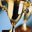 SALAM, BR SYED AKRAMI SHOULD THINK THIS DREAM MEANS THAT YOU ARE ON THE RIGHT PATH WITH REGARD TO RELIGION BECAUSE YOU SAW A PIOUS YOUNG MAN WEARING ISLAMIC CLOTHING.  IF YOU HAD SEEN SOMETHING DISTURBING TELLING YOU ABOUT JUDGEMENT DAY, THEN IT WOULD HAVE BEEN A BAD DREAM.   CONGRATULATIONS, AND KEEP YOUR PIOUS DEEDS GOING!  DR UMARAssalamu-alaikum,Jazakallah Khair Dr Umar for interpretating the dream for me.I had a very bad time since the time i had got that dream.May allah(s.w.t) reward you and grant you jannah.May allah(s.w.t) continue the good work that you are doing.Assalamu-alaikumNew Form Entry: Islamic Dreams Weebly SiteYou've just received a new submission to your Islamic Dreams Weebly Site.Submitted Information:Name
zainab aslam

Email
z.aslam1@edu.salford.ac.uk 

Comment
Assalamualaikum, 

I have five dreams that I would like you to interpret for me please, but would like my message to be kept confidential.

First dream; I am lying on a mat spread on the floor when I feel something crawling on me. I look down onto my leg and see a small spider, I pick it up and put it down away from me and stamp my fist on it but it is still alive and turns into a flying insect, I hit it twice before I kill it. I see other small insects there too and also kill them.

Second dream; I see that my cousin is wearing a black burka and gives me one to wear too. I accept the burka and put it on. The top half of the burka is pink while the bottom half is green. 

Third dream; I am sitting home with family when a young girl whom I don’t recognise comes to me and talks to me smilingly. I feel happy and the atmosphere in general amongst others in the dream also looks happy but I don’t particularly remember what the child says. 

Fourth Dream; I am running fast with somebody else close by, from a white horse who is chasing us. I don’t feel scared or in danger and have no recognition of where we were. I think I manage to lose the horse but couldn’t be sure.

Fifth dream; I am sitting down with colleagues from work and see one of my colleagues is pregnant and is wearing a black burka (she was actually pregnant but has now conceived and does always wear a burka) but when I see myself I see that I am too pregnant. I later see that I am bottle feeding a young baby boy (around 2/3 months), and when he opens his eyes they are green. I felt that the baby I was feeding was mine but there were no apparent indicators to suggest so. The baby babbled too which sounded a lot like my young baby nephew. 

Thank You   RE: YOUR 5 DREAMSWA LAIKUM SALAM, ZAHNUBTHANK YOU FOR TELLING ME ABOUT YOUR 5 DREAMS; IT'S REALLY CHALLENGING INTERPRETING THEM BUT I'VE HAD A GO; I'VE USED:  www.myislamicdream.com TO HELP ME.1]  Spider — In a dream, a spider represents a malicious woman, or a weak, perfidious and a distant manKILLING A SPIDER/INSECTS SYMBOLISES DEFEATING SOME WICKED FEMALE OR ENEMIES -- FRIENDS OR RELATIVES OR OTHERS.  2]  BURKA -Head-cloth or Odhni — A wife's head-cloth (ie. Hijab, Odhni, scarf etc.). izaar, or burqa represents her husband. Any excellence or defect seen in any of the above is a reflection of a similar excellence or defect in her husband. Source:Strong YOUR HUSBAND WILL BE BETTER THAN YOUR COUSIN'S HUSBAND.3] THE ATMOSPHERE IN YOUR HOME IN THE NEXT YEAR WILL BE HARMONIOUS [SMILING CHILD].4]  RUNNING AWAY FROM A HORSE - SOME DISASTER YOU FACE COULD BE AVERTED.5]  PREGNANCY = MORE MONEY; BABY BOY = A Newborn Baby Boy — (Baby) It suggests grief and hardships for the one to whom a boy is born. Source:StrongZAHNUB, WE HAVE TO TAKE LIFE AS IT COMES AND BE EVER-HOPEFUL OF ALLAH'S MERCY.I HOPE YOU FOUND THE RESOURCES I SENT YOU SOME DAYS AGO USEFUL.  KEEP IN TOUCH AND USE MY SITE AS MUCH AS POSSIBLE:
http://dr-umar-azam.weebly.com DR UMARThanx for your feedback its helped me a lot to understand the situation I'm in. The site where you get your info from is actually were i view documents from too and inshallah i will be viewing your site regularly.

Regards
________________________________________
From: Umar Azam [islamicwork@googlemail.com]
Sent: 01 March 2013 23:39
To: Aslam, Zahnub (PG)
Subject: RE: YOUR 5 DREAMS

WA LAIKUM SALAM, ZAINAB

THANK YOU FOR TELLING ME ABOUT YOUR 5 DREAMS; IT'S REALLY CHALLENGING INTERPRETING THEM BUT I'VE HAD A GO; I'VE USED:  www.myislamicdream.com<http://www.myislamicdream.com> TO HELP ME.
1]  Spider — In a dream, a spider represents a malicious woman, or a weak, perfidious and a distant manKILLING A SPIDER/INSECTS SYMBOLISES DEFEATING SOME WICKED FEMALE OR ENEMIES -- FRIENDS OR RELATIVES OR OTHERS.

2]  BURKA -Head-cloth or Odhni — A wife's head-cloth (ie. Hijab, Odhni, scarf etc.). izaar, or burqa represents her husband. Any excellence or defect seen in any of the above is a reflection of a similar excellence or defect in her husband. Source:Strong YOUR HUSBAND WILL BE BETTER THAN YOUR COUSIN'S HUSBAND.

3] THE ATMOSPHERE IN YOUR HOME IN THE NEXT YEAR WILL BE HARMONIOUS [SMILING CHILD].

4]  RUNNING AWAY FROM A HORSE - SOME DISASTER YOU FACE COULD BE AVERTED.

5]  PREGNANCY = MORE MONEY; BABY BOY = A Newborn Baby Boy — (Baby) It suggests grief and hardships for the one to whom a boy is born. Source:Strong

ZAINAB, WE HAVE TO TAKE LIFE AS IT COMES AND BE EVER-HOPEFUL OF ALLAH'S MERCY.

I HOPE YOU FOUND THE RESOURCES I SENT YOU SOME DAYS AGO USEFUL.  KEEP IN TOUCH AND USE MY SITE AS MUCH AS POSSIBLE:
http://dr-umar-azam.weebly.com

DR UMAR

Concerns about content should be sent to abuse@salford.ac.uk<mailto:abuse@salford.ac.uk>Can you email me your phone number, Zaynab, cos I need to discuss something important with you.  Dr Azam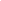 your really scaring me now... can have your number and ill ring you.________________________________________
From: Umar Azam [islamicwork@googlemail.com]Sent: 05 March 2013 13:55To: Aslam, Zahnub (PG)
Subject: RE: YOUR 5 DREAMSCan you email me your phone number, Zaynab, cos I need to discuss something important with you.  Dr AzamOn 5 Mar 2013 11:59, "Aslam, Zahnub (PG)" <Z.Aslam1@edu.salford.ac.uk<mailto:Z.Aslam1@edu.salford.ac.uk>> wrote:
Thanx for your feedback its helped me a lot to understand the situation I'm in. The site where you get your info from is actually were i view documents from too and inshallah i will be viewing your site regularly.

Regards
________________________________________From: Umar Azam [islamicwork@googlemail.com<mailto:islamicwork@googlemail.com>]Sent: 01 March 2013 23:39
To: Aslam, Zahnub (PG)
Subject: RE: YOUR 5 DREAMS

WA LAIKUM SALAM, ZAINABTHANK YOU FOR TELLING ME ABOUT YOUR 5 DREAMS; IT'S REALLY CHALLENGING INTERPRETING THEM BUT I'VE HAD A GO; I'VE USED:  www.myislamicdream.com<http://www.myislamicdream.com><http://www.myislamicdream.com> TO HELP ME.
1]  Spider — In a dream, a spider represents a malicious woman, or a weak, perfidious and a distant manKILLING A SPIDER/INSECTS SYMBOLISES DEFEATING SOME WICKED FEMALE OR ENEMIES -- FRIENDS OR RELATIVES OR OTHERS.

2]  BURKA -Head-cloth or Odhni — A wife's head-cloth (ie. Hijab, Odhni, scarf etc.). izaar, or burqa represents her husband. Any excellence or defect seen in any of the above is a reflection of a similar excellence or defect in her husband. Source:Strong YOUR HUSBAND WILL BE BETTER THAN YOUR COUSIN'S HUSBAND.

3] THE ATMOSPHERE IN YOUR HOME IN THE NEXT YEAR WILL BE HARMONIOUS [SMILING CHILD].

4]  RUNNING AWAY FROM A HORSE - SOME DISASTER YOU FACE COULD BE AVERTED.

5]  PREGNANCY = MORE MONEY; BABY BOY = A Newborn Baby Boy — (Baby) It suggests grief and hardships for the one to whom a boy is born. Source:Strong

ZAINAB, WE HAVE TO TAKE LIFE AS IT COMES AND BE EVER-HOPEFUL OF ALLAH'S MERCY.

I HOPE YOU FOUND THE RESOURCES I SENT YOU SOME DAYS AGO USEFUL.  KEEP IN TOUCH AND USE MY SITE AS MUCH AS POSSIBLE:
http://dr-umar-azam.weebly.com

DR UMAR

Concerns about content should be sent to abuse@salford.ac.uk<mailto:abuse@salford.ac.uk><mailto:abuse@salford.ac.uk<mailto:abuse@salford.ac.uk>>Nothing to be scared of, Zainab: my no. is 07427 492 229Hello hope u are well,

i have another dream that i would like you to interpret  for me please.

Dream; I'm out shopping with my sister when i see a scarf i like and try it on around my neck, as i look in the mirror i find myself but see that i am very beautiful.

I have found many interpretations but non of them match with my particular dream, hope you can help.

Thank You________________________________________
From: Umar Azam [islamicwork@googlemail.com]Sent: 01 March 2013 23:39
To: Aslam, Zahnub (PG)
Subject: RE: YOUR 5 DREAMSWA LAIKUM SALAM, ZAINAB

THANK YOU FOR TELLING ME ABOUT YOUR 5 DREAMS; IT'S REALLY CHALLENGING INTERPRETING THEM BUT I'VE HAD A GO; I'VE USED:  www.myislamicdream.com<http://www.myislamicdream.com> TO HELP ME.IF YOUR DREAM TURNS OUT TO BE A TRUE DREAM AND NOT A MEANINGLESS ONE, YOUR DREAM COULD MEAN THAT YOUR HUSBAND FINDS YOU ATTRACTIVE [LOOKING BEAUTIFUL IN SCARF] AND YOU WILL GIVE BIRTH TO A BABY GIRL [MIRROR]! [PRESUMABLY IF THAT HAPPENS, YOU'LL NEED TO SHOP FOR BABY ESSENTIALS!] SEE:http://www.myislamicdream.com/search.html?txtSearch=MIRROR&cmdSearch=SearchYOU DID NOT LET ME KNOW ABOUT THE POWER OF DUROOD BOOKLETS - HOW MANY YOU WOULD LIKE TO RECEIVE!  OR DO YOU WISH TO RECEIVE NO COPIES?  HAVE YOU SEEN THE BOOKLET ON MY SITE:http://powerofdurood.weebly.com ?DR UMARDREAMS WEBSITESALAM, BR AKRAMYOUR DREAM AND EMAILS AND MY REPLY HAVE ALL BEEN ADDED TO THE 'YOUR DREAMS' SECTION OF MY SITE:islamicdreams.weebly.comAS PER YOUR REQUEST, YOUR DETAILS HAVE BEEN CHANGED; THE NAME IS 'RAUF' AND YOUR EMAIL ADDRESS HAS BEEN CHANGED.  THANK YOU FOR ADDING CONTENT TO MY SITE AND I PRAY THAT ALLAH GIVES YOU THE WOMAN OF YOURDREAMS.  AMEEN.DR UMAR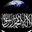 Salam, Dr Umar Azam,Thank you very much for your kindness. Here I would like to inform the update of the dreams that I have asked you.Several days ago, her mom told me that: there is another guy who want to marry her, too. Before this, according to her brother in law, the woman is in 50%-50% state (whether to accept me or not). It seems that my dream is true  I guess (the 2 pieces of paper with unreadable writings denote the two guys which she is not sure which one want to choose). I guess.Allahu'alam. That's for the update. I pray you will be success in everything you do. Jazakallahukhairan kasira.WA LAIKUM SALAM, YEAH, SPOT ON, AKRAM!  I DIDN'T KNOW YOU DID DREAM INTERPRETATIONS TOO!  I PRAY THAT SHE CHOOSES YOU!  DR UMARAssalamualaikum,Thank you very much for your dua, I only interpret using islamic dream.com, it  is surely not the same level as you who is very knowledgeable. In the dream I said to her that she will be very happy.I think it brings meaning that she will be very happy if marry with me, is that opinion of mine is true?Jazakallahu khairan kasira.WA LAIKUM SALAM, BR AKRAMIF IT'S A TRUE DREAM - YES.  BUT IF IT'S AN INVERSE DREAM , MEANING IF SOMEONE DEFEATS YOU IN  A DREAM YOU WILL DEFEAT THEM IN WAKING LIFE, THEN OBVIOUSLY SHE WOULD NOT BE HAPPY IF SHE MARRIED YOU.  LET'S HOPE IT'S THE FORMER, NOT THE LATTER.DR UMARAssalamualaikum,Thank you very much for the explanation. I hope it's the former. I pray Allah grant you the best in dunya wal akhirah.Jazakallahu khairan kasira.Salam, I'm sorry, because I have two question:How to determine the dream is 'inverse dream' or 'not inverse dream' ?My sharing experience:I have older experience, several months ago: I had an inverse dream (dreamt someone told me something, but several weeks after that, in real life he told me completely opposite from my dream). I also dreamt another dream that turns out to be true (almost a year ago). According to the Ibn Sireen and an nabulsi-based books, the interpretation are: a sister is pregnant, and plus with other facts. I checked out, and they turns out to be true. I guess this is not the type of inverse dream.So, back to my dream about the girl I want to marry, it seems that a part of that dream is not type of inverse dream? (she show me two piece of paper-and after that in turns out to be true that she is in dilema in choosing between two guy).So, is it possible to have two type of interpretation(inverse and not-inverse) in a single dream?

Jazakallahu khairan kasira.WA LAIKUM SALAM, BR AKRAMYOU CANNOT DETERMINE WHETHER A DREAM IS INVERSE OR NOT-INVERSE UNTIL EVENTS IN WAKING LIFE CONFIRM ONE OR THE OTHER!AND I BELIEVE A DREAM IN NOT LIKELY TO BE INVERSE AND NON-INVERSE ON THE SAME SUBJECT OR THERE WOULD BE A CONTRADICTION!IN YOUR SITUATION, IF YOU HAVE A RECURRING DREAM  [I.E. 4 OR 5 TIMES] THAT SHE IS GOING TO CHOOSE YOU, THAT ISMOST LIKELY TO BE A TRUE DREAM [A DEFINITE MESSAGE FROM ALLAH] AND NOT AN INVERSE DREAM.  INSHALLLAH MAY IT HAPPEN!JAZAKALLAH FOR SIGNING MY GUESTBOOK [on www.dr-umar-azam.com regarding islamicdreams.weebly.com] WITH YOUR ENCOURAGING AND VALUABLE COMMENTS.DR UMARSalam, Dr. Umar,Jazakallahu khairan kasira, thank you very much for your generosity and good explanation.I am more clear now, I hope your will make dua for me, that she will choose me and Allah bless our mariage here and hereafter..Jazakallahu khairan kasira, may Allah repay your kindest with the best. Salam,Dr. Umar,Hope you are in good shape, and Allah bless you.I have another dream to bring forward for interpretation:- I'm in a room. The door is open, and through that I can see that woman (that woman I mention before-woman I put effort to win her heart to get married) wearing all white clothes, putting clothes into washing machine. If not mistaken, the clothes also white in color. The surrounding: There are also several people do the same thing (putting clothes into their own washing machine). -Notes: My relationship with that woman and her mom is having some problem right now.May Allah bless, Jazakallahu khairan kasira* plus note:that woman's wearing: usual clothing she wear as a good muslim - hijab, covering aurat.WA LAIKUM SALAM, BR AKRAMWASHING MACHINE SUGGESTS THAT BOTH YOU AND SHE NEED TO DECIDE NOW WHETHER YOU BOTH HAVE A FUTURE TOGETHER.  YOU NEED TO PUSH HER INTO A YES OR NO:Washing MachineTo see or use a washing machine in your dream suggests that you need to resolve issues of the past in order to be able to make a clean, new start for yourself. http://www.dreammoods.com/dreamdictionary/w.htm WHITE CLOTHES SUGGEST PIETY, SO THERE IS NO DOUBT THAT SHE IS A HOLY WOMAN WHO WOULD MAKE A GOOD WIFE - IF ONLY SHE WOULD CHOOSE YOU!DR UMARJazakallahu khairan kasiran ya Dr. Umar..Please pray for me too that she will choose me..SALAM, BR AKRAMWHATEVER HAPPENS TO US IS BEST FOR US BECAUSE ALLAH IS MOST MERCIFUL.  IF SHE DOESN'T CHOOSE YOU, YOU WILL FEEL SAD BUT YOU WOULD BE FACED FROM SOME TROUBLE.  YOU HAVE ALREADY TOLD ME THAT YOU ARE HAVING PROBLEMS WITH THIS LADY AND HER MOTHER - AND THAT IS BEFORE THE MARRIAGE - IF ANY! SO KEEP YOUR OPTIONS OPEN.  LOVE IS A STRONG FORCE AND YOU LOVE HER.  BUT BE PREPARED IN CASE SHE SAYS 'NO' AND THEN CHOOSE SOMEONE ELSE.  THERE ARE PLENTY OF WOMEN.  IF SHE SAYS 'YES' AND THERE ARE NO PROBLEMS AFTERWARDS, THAT WOULD BE THE IDEAL SITUATION!THERE WAS A SLIGHT DELAY IN MY REPLY BECAUSE I HAVE BEEN QUITE ILL.MAY ALLAH GIVE YOU THE BEST IN BOTH THE WORLDS!  AMEEN.DR UMARJazakallahukhairan kaasira.Yesterday, the problem getting better. Alhamdulillah.(the problem i mention was just, her mother didn't reply my message. yesterday she replied, she was so busy. And I thought the woman got angry with me or something- but it was just my thought(just based on her facebook status), and I really don't know what she really feel, but seems getting back to normal now).Thanks for your dua. I will pray for your dunya and akhirat in my sujud in solah (good for making dua).May your illness get better insyaAllah.Wassalam.RE: YOUR DREAMSSALAM, BR JAVADAS WELL AS IMPRISONMENT, BRONZE DREAMS CAN SYMBOLISE MISSED CAREER OPPORTUNITIES OR MONEY PROBLEMS.  LET'S PRAY IT'S THE LATTER AND NOT THE FORMER IN YOUR CASE.A PEBBLE SYMBOLISES MINOR DIFFICULTIES OR ANNOYANCES IN YOUR LIFE.BOTH INTERPRETATIONS FROM www.dreammoods.com DR UMARdream: baby boysalam,hope you are in very good shape.I have one question:What is the meaning of seeing a baby boy (about 4-5months in age), hurts (has wounds in his face, elbow, arms)...is it brings good tidings or the opposite?And the baby speaks, like he said he has shoot his brother/someone .. and he said he like it (doing that)..* what I know is; little boy (not baby; age maybe around 4-9 years old) means negative things (sad/sorrow and so on). and little girl means positive (happy and so on).Jazakallahukhair.WA LAIKUM SALAM, BR AKRAMYOU'RE QUITE CORRECT - SEEING A BABY BOY MEANS A TROUBLED YEAR COMING UP.  THE SCIENTIFIC EXPLANATION IS THAT THE BABY BOY REPRESENTS YOU - YOU WILL BE HURT EMOTIONALLY BY OTHERS:  ALL GOOD COMES FROM ALLAH AND EVIL FROM OUR OWN NAFS.  TRY TO BE GOOD TO OTHERS SO OTHERS CAN BE GOOD BACK TO YOU, BR AKRAM.Baby 
To see a baby in your dream signifies innocence, warmth and new beginnings. Babies symbolize something in your own inner nature that is pure, vulnerable, helpless and/or uncorrupted. If you dream that the baby is smiling at you, then it suggests that you are experiencing pure joy. You do not ask for much to make you happy. If you find a baby in your dream, then it suggests that you have acknowledged your hidden potential. If you dream that you forgot you had a baby, then it suggests that you are trying hide your own vulnerabilities; you do not want to let others know of your weaknesses. Alternatively, forgetting about a baby represents an aspect of yourself that you have abandoned or put aside due to life's changing circumstances. The dream may serve as a reminder that it is time for you to pick up that old interest, hobby, or project again. If you dream that you are on your way to the hospital to have a baby, then it signifies your issues of dependency and your desires to be completely care for. Perhaps you are trying to get out of some responsibility. If you are pregnant in real life, then a more direct interpretation may simply mean that you are experiencing some anxieties of making it to the hospital when the time comes.To dream of a crying baby symbolizes a part of yourself that is deprived of attention and needs to be nurtured. Alternatively, it represents your unfulfilled goals and a sense of lacking in your life. If you dream that a baby is neglected, then it suggests that you are not paying enough attention to yourself. You are not utilizing your full potential. Alternatively, this dream could represent your fears about your own children and your ability to protect and to provide for them. To see yourself or someone as a baby in your dream refers to your desire to be cared for and nurtured. Alternatively, the dream may mean that you or someone is behaving immaturely.To dream about a starving baby represents your dependence on others. You are experiencing some deficiency in your life that needs immediate attention and gratification. To see a dead baby in your dream symbolizes the ending of something that was once a part of you. To dream of an extremely small baby symbolizes your helplessness and your fears of letting others become aware of your vulnerabilities and incompetence. You may be afraid to ask for help and as a result tend to take matters into your own hands. To dream that you are dipping a baby in and out of water signifies regression. You are regressing to a time where you had no worries and responsibilities. Alternatively, such a scenario is reminisce of when the baby is in the fetus and in its comfort zone. In fact, some expectant mothers even give birth in a pool, because the environment in the water mimics the environment in the uterus. It is less traumatic for the baby as it emerges into the world. So perhaps, the dream represents your search for your own comfort zone.http://dreammoods.com/cgibin/dreamdictionarysearch.pl?method=exact&header=dreamsymbol&search=babyTo dream that a baby is walking or dancing refers to the potential and possibilities that life has in stored for you. The future looks bright. The dream may also be a metaphor that you need to take baby steps in your relationship, toward your goal, in a work project or whatever undertaking. If you have a baby in real life, then the dream is a reflection of your hopes for that baby.Salam, Jazakallahu khairan kasira.. (A) I kept thinking in this way: baby boy represents trouble., so an injured baby boy means the opposite-the trouble will fade away. Guess i'm wrong.Actually, after seeing the baby boy, in the same dream, I saw woman singing with good quality voice. No lyrics,just "aaa" but good. Looks like african, black woman.(B) Before, in several nights I got this dreams:     1. I make a necklace and completed it.     2. I sing with a good quality voice (2 times in 2 dreams). No lyrics,just "aaa" but good.     3. I caress a cute she-cate. the cat looks like smiling, sleeping.     4. I hold and lift a nice, cute, smiling girl (age around 5 years old). I saw luxury cars.(C) A dream about a year ago:Me, with 3 other men, climbing a mountain. There is a woman climbing too (wear no hijab). She is beautiful. All of them are unknown.Just before I reach the top, I was kind of slip and almost fell. But one of them help me. When we reach at top, we hold the ropes of a parachute. I looked at one of the rope that was hold by one of them. I saw it is not being hold/tied firmly. I took the rope from his hand and tied it firmly. End.I just gave this information, in case it will be a help for you in gaining dreams data. If not mistaken you did collect dreams data. But if you want to interperate them, I'm really honoured. jazakallahu khairan kasira.WA LAIKUM SALAM, BR AKRAMTHANK YOU FOR SHARING YOUR DREAMS WITH ME.  BECAUSE THEY CONTAIN NUMEROUS SYMBOLS AND THEREFORE THE INTERPRETATIONS ARE GOING TO BE SOMEWHAT DIFFICULT, CAN I REFER YOU TO:www.myislamicdream.comSO THAT YOU CAN SEE WHICH PARTICULAR INTERPRETATIONS SEEM TO FIT YOUR PARTICULAR CIRCUMSTANCES; AFTER ALL, YOU KNOW WHAT'S HAPPENING IN YOUR LIFE BETTER THAN ANYONE ELSE!DR UMARAssalamualaikum warahmatullah,thank you very much,For your information, the day after I dreamt about that injured baby boy, I receive a sad news from my friend, it kind of hurting my feeling too.Jazakalallahu khairan kasira. May Allah bless you and all of your family for all the help you've given to me all the way till now. Jazakalallahu khairan kasira.Wa laikum salam, Br AkramWhatever happens, it happoens with the will of Allah Most High.Every creature has good times in life as well as bad.Dr UmarJan 20Feb 6Feb 13Feb 26Feb 26Feb 27Feb 28Mar 1Mar 5Mar 5ZahnubMar 5Mar 5Mar 12Mar 12Feb 23Feb 25Feb 27Mar 1Mar 1Mar 8Mar 10Mar 10Mar 12Mar 17Mar 17Mar 17Mar 18Mar 20Mar 21Mar 25Apr 18Apr 18Apr 19Apr 19Apr 23Apr 23